REUNIÓN CONSEJO ACADÉMICOFEBRERO 17 de 2021ACTA N° ___Día:	febrero 17 de 2021Hora:	07.00 a.m. – 01.00 p.m.Lugar:	Virtual (Lugar de Residencia de Cada Docente)Moderador:	Edgar, quien programa la reuniónORDEN DEL DÍAOración – reflexión a cargo de Martha Cecilia y GustavoLlamado a lista y verificación del QuórumLectura y Aprobación del Acta AnteriorCapacitación Profe Luz Dary 20 minutos (máximo)Capacitación Profe Gustavo 20 minutos (máximo)Elección Docentes al Consejo Directivo (Eligen dos docentes – 5 minutos)Elección Relator DIA E 2020 (puede ser cualquier docente - Ruleta) Continuación Elaboración Témplate (Terminamos la Jornada)12.50 p.m.: Evaluación y Fin de la JornadaREUNIÓN CONSEJO ACADÉMICOFEBRERO 27 de 2021PAGO SEGUNDO DÍA DE SEMANA SANTAACTA N° ___Día:	febrero 27 de 2021Hora:	07.00 a.m. – 01.00 p.m.Lugar:	Virtual (Lugar de Residencia de Cada Docente)Moderador:	Ángela, quien programa la reuniónORDEN DEL DÍAOración – reflexión a cargo de Gustavo Adolfo y DoralbaLlamado a lista y verificación del QuórumLectura y Aprobación del Acta AnteriorTrabajo sobre Fortalecimiento del PEI8.30 a.m. – 9.15 a.m. DesayunoContinuación Fortalecimiento PEI hasta las 10.30 a.m.Trabajo Individual o por Comunidad de Aprendizaje12.50 Evaluación y Fin de la Jornada LaboralREUNIÓN CONSEJO ACADÉMICOMARZO 13 de 2021PAGO SEGUNDO DÍA DE SEMANA SANTAACTA N° ___Día:	Marzo 13 de 2021Hora:	07.00 a.m. – 01.00 p.m.Lugar:	Virtual (Lugar de Residencia de Cada Docente)Moderador:	Martha Cecilia, quien programa la reuniónORDEN DEL DÍAOración – reflexión a cargo de María Victoria y Ángela MarcelaLlamado a lista y verificación del QuórumLectura y Aprobación del Acta AnteriorTrabajo sobre Fortalecimiento del PEI8.30 a.m. – 9.15 a.m. DesayunoContinuación Fortalecimiento PEI hasta las 10.30 a.m.Trabajo Individual o por Comunidad de Aprendizaje12.50 Evaluación y Fin de la Jornada Laboral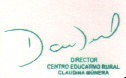 DAVIDANIEL RESTREPO VELÁSQUEZ70042918DirectorC.E.R. CLAUDINA MÚNERA3225268240